平成２ ９ 年６ 月１ ２日青 森 県 り ん ご 果 樹 課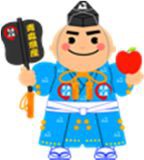 平成２８年産青森りんごの販売価格（平成２９年５月）について消費地市場価格５月の消費地市場価格は、１㎏当たり 286 円で、前年対比 73％、平年（５か年中庸３か年平均）対比では 74％となった。果実全体の入荷量が潤沢で安値傾向が続いている中、県産りんごは、５月に「サンふじ」から「有袋ふじ」主体へと切り替わり、前月に比べて価格は上昇に転じたものの、入荷量が前年及び平年を大きく上回ったことなどから、価格は前年及び平年を大幅に下回った。(注)  東京、大阪、名古屋、福岡、札幌の５市場の平均価格（加重平均）である。中庸３か年平均は、月毎の過去５か年の中庸３か年平均値である。＜参考＞ 産地価格	※ 調査は４月で終了。(注)  産地５市場及び県りんご商協連の主要組合員の平均価格（加重平均）である。中庸３か年平均は、月毎の過去５か年の中庸３か年平均値である。青森りんごの産地価格	※ ４月で調査は終了しました。	（単位：円／kg、％）※ 産地5市場及び県りんご商協連の主要組合員の平均価格（加重平均）である。※ 中庸3か年平均は、過去5か年の中庸3か年平均値である。（以下の表についても同様）青森りんごの消費地市場価格	（単位：円／kg、％）※ 東京、大阪、名古屋、福岡、札幌の5市場の平均価格（加重平均）である。青森りんごの県外出荷数量	（単位：ｔ、％）※  出荷数量は、生食用として県外に出荷されたものである。	［県りんご対策協議会］青森りんごの県外販売額	（単位：ｔ、円／kg、百万円、％）※ 県外市場及び輸出の合計（小口他、加工は含まない）である。青森りんごの加工実績	（単位：ｔ、％）［県りんご加工協会］輸出量及び金額（全国）	（単位：ｔ、百万円、％）数量	金額※  財務省の発表時期の関係から、１か月遅れのデータ公表となる。	［財務省貿易統計］青森りんごの消費地市場価格	（単位：円／kg、％）青森りんごの消費地市場価格	（単位：円／kg、％）青森りんごの消費地市場価格	（単位：円／kg、％）青森りんごの消費地市場価格	（単位：円／kg、％）青森りんごの消費地市場価格	（単位：円／kg、％）青森りんごの消費地市場価格	（単位：円／kg、％）青森りんごの消費地市場価格	（単位：円／kg、％）青森りんごの消費地市場価格	（単位：円／kg、％）青森りんごの消費地市場価格	（単位：円／kg、％）青森りんごの消費地市場価格	（単位：円／kg、％）青森りんごの消費地市場価格	（単位：円／kg、％）青森りんごの消費地市場価格	（単位：円／kg、％）区分8月9月10月11月12月1月2月3月4月5月累 計平成28年産306278325339371322289265258286298平成27年産323258280289332310307326349392317前年対比951081161171121049481747394中庸３か年平均301251258284322301296305333384304中庸３か年平均対比1021111261191151079887777498青森りんごの産地価格	（単位：円／kg、％）青森りんごの産地価格	（単位：円／kg、％）青森りんごの産地価格	（単位：円／kg、％）青森りんごの産地価格	（単位：円／kg、％）青森りんごの産地価格	（単位：円／kg、％）青森りんごの産地価格	（単位：円／kg、％）青森りんごの産地価格	（単位：円／kg、％）青森りんごの産地価格	（単位：円／kg、％）青森りんごの産地価格	（単位：円／kg、％）青森りんごの産地価格	（単位：円／kg、％）青森りんごの産地価格	（単位：円／kg、％）青森りんごの産地価格	（単位：円／kg、％）区分8月9月10月11月12月1月2月3月4月累 計平成28年産175190245251199180159136190222平成27年産174156247205188190198201267209前年対比1011229912210695806871106中庸３か年平均179147201198174181191202268193中庸３か年平均対比9812912212711499836771115区分区分つがる紅玉陸奥ジョナゴールド王林ふじその他その他合計区分区分つがる紅玉陸奥ジョナゴールド王林ふじ早生ふじ合計４月平成28年産17821516892199121(40)190４月平成27年産205259159138284159267４月前年対比878310667707671４月中庸3か年平均192261186181281172268４月中庸3か年平均対比93829051717071平成28 年産累計平成28年産177185317230196235198(221)222平成28 年産累計平成27年産152177300222194227173(166)209平成28 年産累計前年対比116105106104101104114(133)106平成28 年産累計中庸3か年平均151166269191163213154(156)193平成28 年産累計中庸3か年平均対比117111118120120110129(142)115区分区分つがる紅玉陸奥ジョナゴールド王林ふじその他その他合計区分区分つがる紅玉陸奥ジョナゴールド王林ふじ早生ふじ合計５月平成28年産321520315263283293286５月平成27年産387554381301410369392５月前年対比83948387697973５月中庸3か年平均376583372336394350384５月中庸3か年平均対比85898578728474５月累計平成28年産277324459322281292322(345)298５月累計平成27年産252314450343302331300(295)317５月累計前年対比110103102949388107(117)94５月累計中庸3か年平均244305434332295318282(277)304５月累計中庸3か年平均対比114106106979592114(125)98区分区分つがる紅玉陸奥ジョナゴールド王林ふじその他その他合計区分区分つがる紅玉陸奥ジョナゴールド王林ふじ早生ふじ合計５月平成28年産123553,4712,23718,3891,09325,368５月平成27年産79393,6113,19415,63471123,268５月前年対比1561419670118154109５月中庸3か年平均27583,4642,51215,19367722,228５月中庸3か年平均対比4569510089121161114５月累計平成28年産19,0692,37895716,07121,394155,39545,343(20,152)260,607５月累計平成27年産23,2382,19287116,95923,439159,43243,652(20,366)269,783５月累計前年対比82108110959197104(99)97５月累計中庸3か年平均22,1211,9701,19218,19322,048145,38035,486(16,359)246,987５月累計中庸3か年平均対比86121808897107128(123)106区分区分数量価格販売金額５月平成28年産25,1892877,218５月平成27年産23,1033929,057５月前年対比1097380５月中庸3か年平均22,0673847,693５月中庸3か年平均対比1147594５月累計平成28年産249,75030375,762５月累計平成27年産258,86432082,799５月累計前年対比969592５月累計中庸3か年平均236,24230669,332５月累計中庸3か年平均対比10699109区分区分原料集荷量原料処理量翌月繰越量５月平成28年産3,3734,3491,988５月平成27年産1,7212,4501,877５月前年対比196178106５月中庸3か年平均1,6362,0801,088５月中庸3か年平均対比206209183５月累計平成28年産73,71671,728５月累計平成27年産75,40573,528５月累計前年対比9898５月累計中庸3か年平均62,76761,463５月累計中庸3か年平均対比117117